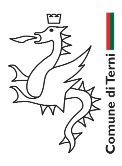 RICHIESTA DI ACCESSO AGLI ATTI(Relativi a procedimenti in carico alla Direzione Pianificazione Territoriale - Edilizia Privata)Al COMUNE di TERNIDirezione Pianificazione Territoriale - Edilizia PrivataC.so del Popolo, 3005100 TERNIData_______________			                                         IL RICHIEDENTE   ___________________________Si allega: copia documento di identità del richiedente e del soggetto delegato se presente (SEMPRE OBBLIGATORIO) delega del proprietario dell’immobile e copia documento di identità documentazione che attesti la legittimità dell’accesso agli atti; modello “A” per delega degli altri soggetti aventi diritti sul bene in questione  Altro  ___________________________________________________________________________________INFORMATIVA AI SENSI DELL’ART. 13 DEL GDPR 2016/679 IN MERITO AL TRATTAMENTO DEI DATI Si desidera informare che i suoi dati verranno trattati nel pieno rispetto della normativa vigente in materia di privacy, relativamente alla protezione delle persone fisiche, con riguardo al trattamento dei dati personali, in osservanza del Regolamento (UE) 679/2016. Il Titolare del trattamento dei dati è il Comune di Terni con sede legale in Piazza Ridolfi, n. 1 pec: comune.terni@postacert.umbria.it. Il Titolare del trattamento ha destinato il Responsabile della Protezione dei Dati a cui è possibile rivolgersi al seguente indirizzo: rpd@comune.terni.it. Il trattamento di tali dati sarà improntato ai principi di correttezza, liceità, esattezza, trasparenza, minimizzazione, limitazione delle finalità e della conservazione, nonché di tutela alla riservatezza. I dati personali raccolti saranno trattati, anche con strumenti informatici, esclusivamente per le finalità istituzionali e per l’erogazione dei servizi richiesti presso i nostri uffici, anche nell’ambito del procedimento per il quale verranno richieste di rendere eventuali dichiarazioni, tramite opportuna modulistica. Al riguardo si informa che, ricorrendone i presupposti, potrà far valere tutti i diritti previsti dagli artt. 15 e ss. del GDPR n.679/UE. Potrà consultare l’informativa completa presso i locali degli uffici comunali preposti o tramite il sito internet http://www.comune.terni.itMODELLO “A”DELEGAIn presenza di più soggetti deleganti utilizzare un modello per ciascuno (allegare copia documento di identità di entrambi i soggetti) _L__ sottoscritt__ ____________________________________________________________________residente in _________________ via __________________________________________ n._________in qualità di ___________________________________________________ dell’immobile sito in _________________ Via ___________________________________________________ n. _______DELEGA/AUTORIZZAIl/la________________________________________________________________________________ad effettuare l’accesso atti alla documentazione inerente il suddetto immobile con la relativa visione ed estrazione di copia, esonerando il Comune da ogni responsabilità.Si autorizza inoltre il trattamento dei propri dati personali, ai sensi del D.LGS. 196/2003 e del GDPR (regolamento UE 2016/679), per le finalità inerenti l’espletamento dell’accesso agli atti nonché per gli accertamenti (anche catastali) e le verifiche necessari in merito a quanto dichiarato nel presente modello.data______________firma							___________________________________Tabella 1DATI DEL RICHIEDENTE/MOTIVAZIONI ACCESSO_l _ sottoscritt ________________________________________________________________________residente in ______________________ Via ______________________________________ n. ________tel. _________________________ e-mail o P.E.C. ___________________________________________Consapevole delle sanzioni penali richiamate dall'art. 76 del D.P.R. 445/2000 in caso di dichiarazioni mendaci e della decadenza dei benefici eventualmente conseguenti al provvedimento emanato sulla base di dichiarazioni non veritiere, di cui all'art. 47 del D.P.R. 445/2000; ai sensi e per gli effetti dell'art. 47 del citato D.P.R. 445/2000:DICHIARA DI INOLTRARE  IN QUALITA’ DI:1)  Unico Proprietario2)  Comproprietario (vedi tabella 3)3)  Titolare della ditta ________________________________________________________________ unica proprietaria      comproprietaria     locataria dell’immobile in oggetto4)  Tecnico incaricato (produrre apposita delega scritta comprensiva dei documenti di identità)5)  Amm.re condominio/altro condomino incaricato dai proprietari (allegare incarico e/o verbale)6)  C.T.U. nominato dal tribunale (allegare incarico)7)  Altro: ______________________________________________________________________________________________________________________ (allegare documentazione comprovante il titolo)PER LE SEGUENTI MOTIVAZIONI e/o INTERESSI:(Il diritto di accesso (art. . 241/90 – Art. 2 DPR 12/04/2006 n. 184) può essere esercitato dai soggetti “interessati” ovvero tutti i soggetti privati, compresi quelli portatori di interessi pubblici o diffusi, che abbiano un interesse diretto, concreto e attuale, corrispondente ad una situazione giuridicamente tutelata e collegata al documento al quale è richiesto l’accesso. Nel caso di accesso agli atti esercitato dai soggetti “interessati”, il Comune, qualora individui dei soggetti “controinteressati” (vedi art. 22 comma 1lettera c), applicherà le procedure previste dall’art. 3 DPR 184/2006, previa comunicazione agli stessi della richiesta di accesso.) smarrimento documentazione trasferimento proprietà (compravendite, divisioni, successioni, etc….) predisposizione nuova pratica edilizia altro (precisare)  _____________________________________________________________________________________________________________________________________________________Tabella 2OGGETTO DELLA RICHIESTAN.B.: prima di procedere nella compilazione prendere visione delle note alla tabella 5Relativamente all’immobile sito in TERNI, via_______________________________________n._____censito al catasto al foglio n. ________ part. ____________________ subalterni ___________________sito al piano __________________ scala ____________ interno ____________eventuale condominio denominato _______________________________________________________CHIEDE, AI SENSI DELLA L. 241/90, DI:  visionare senza estrarre copia                                             estrarre copia DIGITALE  estrarre copia  in carta semplice                                          estrarre copia conforme in bolloDELLE SEGUENTI PRATICHE:(specificare il tipo ed i riferimenti precisi - esempio: SCIA/CILA/PERMESSO/PRATICA)________________________________________________________________________________________________________________________________________________________________________________________________________________________________________________________________________________________________________________________________________________________________________________________________________________________________________________________________________________________________________________________OPPURE DELLE PRATICHE INTESTATE A:(N.B. se non si conoscono gli estremi delle pratiche specificare il nome dell’intestatario ed un intervallo di anni in cui effettuare le ricerche. Il nominativo è importante in quanto l’ufficio effettuerà le ricerche solamente per quelli sotto citati. I nominativi e gli anni di riferimento devono essere indicati esclusivamente qui di seguito. Qualora lo spazio a disposizione non sia sufficiente allegare  ulteriore foglio.NOME_____________________________________________dal_______________al______________NOME_____________________________________________dal_______________al______________NOME_____________________________________________dal_______________al______________NOME_____________________________________________dal_______________al______________NOME_____________________________________________dal_______________al______________NOME_____________________________________________dal_______________al______________NOME_____________________________________________dal_______________al______________NOME_____________________________________________dal_______________al______________Nello specifico si richiede: provvedimento     Allegati     elaborati grafici[  ] altro ___________________________________________________________________________________________________________________________________________________________________________________________________________________________________________________________________________________________________________________________________________________________________________________________________________________________________________________________________________________________________________Tabella 3ULTERIORI DICHIARAZIONIIl sottoscritto Dichiara, sotto la propria responsabilità (barrare solo una delle casistiche): che non sono presenti altri soggetti/controinteressati alla presente richiesta di accesso; di essere autorizzato, ad effettuare il presente accesso agli atti, da tutti gli altri soggetti aventi diritti di qualsiasi genere sull’immobile in oggetto, sollevando il Comune da ogni eventuale responsabilità; di non essere autorizzato ad effettuare il presente accesso dagli altri soggetti aventi diritti sull’immobile in oggetto, di essere quindi consapevole che, ai sensi dell’art. 3 del DPR 184/2006, il Comune effettuerà la prevista comunicazioni ai controinteressati dando loro notizia della presente richiesta.A tale scopo si comunica: di non essere a conoscenza dei nominativi dei soggetti controinteressati che gli altri soggetti controinteressati aventi diritti reali e/o di godimento sul bene sono:1. nominativo ____________________________________titolo___________________________residenza ____________________ Via ____________________________________n. _____2. nominativo ____________________________________titolo____________________________residenza ____________________ Via ____________________________________n. _____3. nominativo ____________________________________titolo____________________________residenza ____________________ Via ____________________________________n. _____4 nominativo ____________________________________titolo____________________________residenza ____________________ Via ____________________________________n. _____5 nominativo ____________________________________titolo____________________________residenza ____________________ Via ____________________________________n. _____COMUNICA INOLTRE (la compilazione del punto “A” esclude il punto “B” e viceversa):A): di voler ricevere le comunicazioni inerenti la presente richiesta con le seguenti modalità:	 al seguente recapito telefonico __________________________________________________	 al seguente indirizzo PEC :_____________________________________________________B):  Di delegare alla ricezione delle comunicazioni, alla visione/ritiro della documentazione richiesta,         nonché per tutti gli altri adempimenti necessari altro soggetto qui di seguito individuato:         Nome e Cognome ________________________________________________________________         Residente in ______________________ via _____________________________________ n. ____         Mail: ___________________________________________________________________________         Pec: ____________________________________________________________________________         Tel./Cell. _______________________________________________________________________         In qualità di:    tecnico incaricato     Altro ________________________________________Allegare documento di identitàC)  DICHIARA INOLTRE:di essere a conoscenza che, qualora il comune individui dei soggetti controinteressati, questi saranno portati a conoscenza della richiesta di accesso con le  modalità previste dalla l. 241/90di impegnarsi ad effettuare il versamento dei diritti di segreteriadi autorizzare il comune di Terni al trattamento dei propri dati personali, ai sensi del D.LGS. 196/2003 e del GDPR (regolamento UE 2016/679), per le finalità inerenti l’espletamento dell’accesso agli atti nonché per gli accertamenti (anche catastali) e le verifiche necessari in merito a quanto dichiarato nel presente modello.Tabella 4EVENTUALI NOTE/RICHIESTE/COMUNICAZIONI DEL RICHIEDENTE________________________________________________________________________________________________________________________________________________________________________________________________________________________________________________________________________________________________________________________________________________Tabella 5NOTE PER L’ACCESSO AGLI ATTI1) l’istanza dovrà essere compilata in tutte le sue parti, pena il rigetto della stessa;2) I criteri di ricerca dei fascicoli edilizi sono:a) numero e data del titolo abilitativo e/o numero di praticab) nome e cognome preciso dell’intestatario del titolo ed anno/i di riferimento3) le ricerche saranno effettuate solamente sulla scorta dei dati forniti dal richiedente, pertanto l’ufficio non potrà essere responsabile per il mancato accesso ad ulteriori fascicoli/pratiche/atti presenti in archivio e riferiti allo stesso immobile e/o richiesta, i cui estremi o nominativi non siano stati espressamente citati nella presente richiesta.4) qualora l’accesso riguardi l’intero fascicolo del fabbricato dovranno essere indicati tutti i nominativi dei soggetti (se variati) che nel corso degli anni hanno avuto diritti reali sul bene pertanto possibili richiedenti dei titoli abilitativi. Oltre ai nominativi dovranno essere indicati anche gli anni di riferimento per ciascuno. 5) effettuate le ricerche di archivio l’ufficio provvederà ad avvisare il richiedente, tramite le modalità da esso prescelte, concordando con lo stesso tempi e modalità per la visione. 